מחברת טיוטה לבודקOBSERVATION NOTEBOOKיש לכתוב בעט כחולהAll notes should be made with a blue penEmployees/subjects, who witnessed during the assessment.עובדים / נושאים אשר נצפו במהלך המבדק :Documents that were read as preparation for the assessment מסמכים שנקראו כהכנה למבדקNon-conformities are classified by ISRAC into three levels: Level 3 is assigned to non-conformities when the professional competence of the organization is not questioned but a deviation from procedures or standards is suspected.  Level 1 is assigned to non-conformities that disrupt directly the quality of the published results or due to a flaw in the organization’s quality system that might lead to a system failure. Failure to correct the non-conformity within a specified period of time may result in the removal of accreditationLevel 2- A group of level 3 non-conformities, repeating the same type of problem shall be classified as level 2 non-conformity. For findings in level 1 and 2 the CAB has the obligation to suggest appropriate corrective actions as a condition for closing the assessment.Comment – when a finding is not in the scope of accreditation or the assessor chooses to comment on something, it is classified as a comment. Comment: the classification is given during the assessment by each assessor in its field.If there is disagreement over the classification of the non-conformity than the Lead Assessor’s opinion rulesAssessment notes and recordsתאריך:Date:סימוכין:Reference:שם הארגוןName of organizationמספר הארגוןISRAC Lab. No:סוג המבדקAssessment typeהתחום/טכנולוגיות הנבדק/ותAssessed fieldsנציג הארגון (מלווה לבודק)Organization representativeשם הבודקAssessor's nameסוג האתרSite typeתאריכי מבדקAssessment datesהרחבה מבוקשתRequested extensionThe document is saved: In paper          בנייר                Electronically         אלקטרוניהמסמך שמורחתימת בודק מוביל:________________Lead Assessor signatureתאריך:_________חתימת הבודק:________________Assessor signatureתאריך:_________Name of Employee/Subject שם העובד / נושאName of Test Activity שם הבדיקה / פעילותNo. of Procedure מס' הנוהלCommentsהערותApplicative document מסמך יחוס לשיטה  שם                                                                          Name Procedure No.מספר  נוהלName and number of Validation's documentsשם ומספר מסמכי ולידציהName and number of Uncertainty evaluation's documentsשם ומספר מסמך הערכת אי ודאות Review of procedures and documents: There are no comments on procedures / documents reviewedThere are some comments on procedures / documents reviewedReference  to comments issued:Review of procedures and documents: There are no comments on procedures / documents reviewedThere are some comments on procedures / documents reviewedReference  to comments issued:Review of procedures and documents: There are no comments on procedures / documents reviewedThere are some comments on procedures / documents reviewedReference  to comments issued: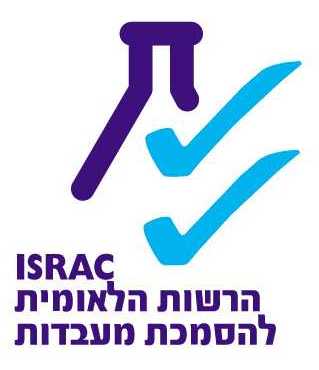 Opening meeting         > Introduction & mutual acquaintance (members function, request for cooperation).> ISRAC's assessment:    - is based on ISO/IEC 17011    -  is only a sample    - Assessors will have internal discussion       (Presentation of the forms to be used).> Accreditation purpose (voluntary,    including this visit)> Assessment: objectives and Scope (Plan).    Including: follow up on corrective action, implementation of ISRAC requirements.> Arrangements    - Availability of resources and facilities.    - Emergency procedures    - One lab representative should accompany each assessor (to approve finding by his/her signature).     - The consultant function.    - A room for assessors for discussion> Confidentiality.> Planned time for wrap up meeting (method & details).> Question from lab team.> A tour in the lab (when required).Opening meeting         > Introduction & mutual acquaintance (members function, request for cooperation).> ISRAC's assessment:    - is based on ISO/IEC 17011    -  is only a sample    - Assessors will have internal discussion       (Presentation of the forms to be used).> Accreditation purpose (voluntary,    including this visit)> Assessment: objectives and Scope (Plan).    Including: follow up on corrective action, implementation of ISRAC requirements.> Arrangements    - Availability of resources and facilities.    - Emergency procedures    - One lab representative should accompany each assessor (to approve finding by his/her signature).     - The consultant function.    - A room for assessors for discussion> Confidentiality.> Planned time for wrap up meeting (method & details).> Question from lab team.> A tour in the lab (when required).Wrap up meeting        > Many thanks (to Lab team & assessors).> The randomality of the assessment.> Introduction:   - Assessment report (up to 14 days following assessment).   - Corrective action (20 days)   -  Explanation of corrective actionsReply + evidence for implementationSystemic reply> Confidentiality> Surveillance agreement (signed by authorized business personal)> The assessment (Performance Vs Plan).> Compliances presentation (Lead assessor).   - Compliance (positive)   - Non-compliances (way of grading the non-compliances)> Non-compliances presentation (Technical assessors).>  Signature on in compliances forms> Discussion & questions.> Meeting close.Wrap up meeting        > Many thanks (to Lab team & assessors).> The randomality of the assessment.> Introduction:   - Assessment report (up to 14 days following assessment).   - Corrective action (20 days)   -  Explanation of corrective actionsReply + evidence for implementationSystemic reply> Confidentiality> Surveillance agreement (signed by authorized business personal)> The assessment (Performance Vs Plan).> Compliances presentation (Lead assessor).   - Compliance (positive)   - Non-compliances (way of grading the non-compliances)> Non-compliances presentation (Technical assessors).>  Signature on in compliances forms> Discussion & questions.> Meeting close.Emphasizes for the Assessment Report                                               דגשים לדוח מבדקClause and question to be addressed Emphasizes for the Assessment Report                                               דגשים לדוח מבדקClause and question to be addressed ISO/IEC 17025 clause 5.2.1- Is it your impression that the employees have demonstrated suitable practices?- Is it your impression that employees are familiar with the limitations of the testing/ calibration methods?- What are your comments on group leaders and their technical expertise?ISO/IEC 17025 clause 5.3	Environnemental conditions, accommodationISO/IEC 17025 clause 5.4.2	Is it your impression that the organization documents presented are clear and present appropriate testing/ calibration methods?ISO/IEC 17025 clause 5.4.5	Are the methods validated? Please comment on comprehensiveness and correctness of method validations and on the quality of relevant records?Emphasizes for the Assessment Reportדגשים לדוח מבדקClause and question to be addressed ISO/IEC 17025 clause 5.4.6	Are the uncertainty calculations in place? Please comment on the correctness and comprehensiveness of the uncertainty calculations.Concerning calibration laboratories: if the CMC values presented are realistic and justified? Are they presented fully and correctly in the accreditation schedule?ISO/IEC 17025 clause 5.5	Laboratory equipment, conditions, calibrations, historyISO/IEC 17025 clause 5.6	Traceability - Please comment on traceability imported from higher level calibration laboratories and the dissemination inside the laboratory, when relevantISO/IEC 17025 clause 5.4.7	Control of dataISO/IEC 17025 clause 5.9	Assuring the quality of results (PT, ILC any other means)Emphasizes for the Assessment Reportדגשים לדוח מבדקClause and question to be addressed ISO/IEC 17025 clause 4.13	- Quality and correctness of technical records.-Correctness and clearness of scope of accreditationISO/IEC 17025 clause 5.10	Do the testing/ calibration certificates meet the accreditation standard / regulatory requirements? Implementation of corrective actions from previous visit Is the activity presented eligible for accreditation? Yes / No Detail:Emphasizes for the next assessmentדגשים למבדק הבא                                                             Please write the notes legible as possible 